Об утверждении проекта организации дорожного движения на автомобильных дорогах общего пользования местного значения в границах Территориального управления Звенигород Администрации Одинцовского городского округа Московской областиДля осуществления безопасного дорожного движения и улучшения пропускной способности автомобильных дорог общего пользования местного значения в границах Одинцовского городского округа Московской области (далее – автомобильные дороги), руководствуясь Федеральными законами от 06.10.2003 № 131-ФЗ «Об общих принципах организации местного самоуправления в Российской Федерации», от 10.12.1995 № 196-ФЗ «О безопасности дорожного движения», от 08.11.2007 № 257-ФЗ «Об автомобильных дорогах и о дорожной деятельности в Российской Федерации и о внесении изменений в отдельные законодательные акты Российской Федерации»,П Р И К А З Ы В А Ю: Утвердить проект организации дорожного движения на автомобильных дорогах общего пользования местного значения в границах Территориального управления Звенигород Администрации Одинцовского городского округа Московской области (прилагается):- том I;- том II;- том III.Признать утратившим силу приказ МКУ «Упрдоркапстрой» от 23.01.2023 
№ 1/8.Информацию об изменении дорожного движения опубликовать в установленном порядке.Приказ вступает в силу со дня его подписания.Контроль за исполнением приказа возложить на заместителя директора, курирующего отдел содержания и ремонта автомобильных дорог.И.о. директора                                                                                                     С.А. МилюковСОГЛАСОВАНО:Заместитель директора                                                                                              А.А. ДунаевНачальник отдела содержания и ремонта автомобильных дорог						                  М.О. ЖабинГусарова Е. В.8 (495) 246-0166 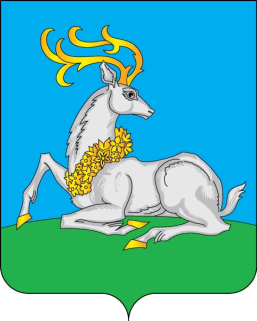                    МУНИЦИПАЛЬНОЕ КАЗЕННОЕ УЧРЕЖДЕНИЕ              «УПРАВЛЕНИЕ ДОРОЖНОГО ХОЗЯЙСТВА И КАПИТАЛЬНОГО                                 СТРОИТЕЛЬСТВА ОДИНЦОВСКОГО ГОРОДСКОГО ОКРУГА                    МОСКОВСКОЙ ОБЛАСТИ»                   П Р И К А З                  __________№________                     г. Одинцово